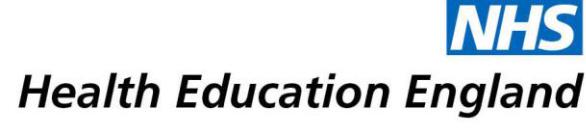 East of England Leadership Fellow for Local SuppoRTT Role Profile: Leadership Fellow for Local SuppoRTT Role Profile:East of England, Leadership Fellow for Local SuppoRTT East of England, Leadership Fellow for Local SuppoRTT Grade:Must hold an East of England National Training Number (NTN).This role is for trainees working within an East of England Training post only. We are unable to accept applications from trainees currently working in East/ West Midlands or any other region.  Line Manager:Associate Dean for SuppoRTTThere will also be administrative support from the Faculty Team as required.Associate Dean for SuppoRTTThere will also be administrative support from the Faculty Team as required.Accountable to:Postgraduate Dean, or nominated DeputyHEE East of England OfficeHours of work:2 sessions per week, ideally either a Thursday or Friday. To be discussed upon appointment. 2 sessions per week, ideally either a Thursday or Friday. To be discussed upon appointment. Training:This role may or may not extend the length of your training, depending upon specified competencies within your Specialty. Applicants must obtain pre-agreement from their TPD and employing trust that they will be allowed to take up the role before applying.This must be in writing and submitted with the individual’s application. Type of contract:Fixed term (12 months)Fixed term (12 months)Requirement to travel:Whilst some work will be undertaken virtually, travel to and from HEE EoE’s offices in Victoria House will be required at times and when necessary to other sites in the Region Role purpose, context, and objectivesRole purpose, context, and objectivesThe East of England Office within Health Education England (HEE) is committed to providing outstandingsupport and development for Doctors in Training. This includes Supported Return to Training which waslaunched in June 2018.		The SuppoRTT fellow will		work with the PSW fellows to review and improve a mentoring scheme for returnerswork across trusts and schools to ensure that we have a robust set of courses forreturners across the whole region and in all specialitiescontribute to ‘Return to Clinical Practice’ days (currently three times a year)attend meetings both in the deanery and in trusts to promote SuppoRTTwork with the Local Project Officer and Associate Dean for SuppoRTT to develop other projects which would benefit returners	have the opportunity to build mentoring, teaching, leadership and project management skills, whilst experiencing cross specialty working to deliver sustainable improvement to the training experienceHave the opportunity to undertake a PGCert or PGDip (60 credits) funded by HEE EoE.The East of England Office within Health Education England (HEE) is committed to providing outstandingsupport and development for Doctors in Training. This includes Supported Return to Training which waslaunched in June 2018.		The SuppoRTT fellow will		work with the PSW fellows to review and improve a mentoring scheme for returnerswork across trusts and schools to ensure that we have a robust set of courses forreturners across the whole region and in all specialitiescontribute to ‘Return to Clinical Practice’ days (currently three times a year)attend meetings both in the deanery and in trusts to promote SuppoRTTwork with the Local Project Officer and Associate Dean for SuppoRTT to develop other projects which would benefit returners	have the opportunity to build mentoring, teaching, leadership and project management skills, whilst experiencing cross specialty working to deliver sustainable improvement to the training experienceHave the opportunity to undertake a PGCert or PGDip (60 credits) funded by HEE EoE.The East of England Office within Health Education England (HEE) is committed to providing outstandingsupport and development for Doctors in Training. This includes Supported Return to Training which waslaunched in June 2018.		The SuppoRTT fellow will		work with the PSW fellows to review and improve a mentoring scheme for returnerswork across trusts and schools to ensure that we have a robust set of courses forreturners across the whole region and in all specialitiescontribute to ‘Return to Clinical Practice’ days (currently three times a year)attend meetings both in the deanery and in trusts to promote SuppoRTTwork with the Local Project Officer and Associate Dean for SuppoRTT to develop other projects which would benefit returners	have the opportunity to build mentoring, teaching, leadership and project management skills, whilst experiencing cross specialty working to deliver sustainable improvement to the training experienceHave the opportunity to undertake a PGCert or PGDip (60 credits) funded by HEE EoE.Supervision of fellowSupervision of fellowThere will be monthly timetabled meetings with the SuppoRTT Project Officer and Associate Dean. The Associate Dean is available at other times via email and phone. The Project Officer is based in Victoria House and is available a significant part of the week. Currently working from home and is available virtually. There will be monthly timetabled meetings with the SuppoRTT Project Officer and Associate Dean. The Associate Dean is available at other times via email and phone. The Project Officer is based in Victoria House and is available a significant part of the week. Currently working from home and is available virtually. There will be monthly timetabled meetings with the SuppoRTT Project Officer and Associate Dean. The Associate Dean is available at other times via email and phone. The Project Officer is based in Victoria House and is available a significant part of the week. Currently working from home and is available virtually. CriteriaEssentialDesirableEducation and level ofexperienceMBBS or equivalentHEE East of England ST3 or aboveExperienceAn enthusiasm to work with the multi professionalteam (including medical education managers, HR, training programme directors etc) to develop SuppoRTT in the East of EnglandEvidence of QI both within their speciality/ team/ trustand involving groups other than solely doctorsSkills, Abilities & KnowledgeA commitment to delivering high quality improvementExcellent organisational abilities:Social media / website skills Ability to forward planAbility to keep on track to deliver sustainable outcomesTime management and prioritisation skillsAdept in using MS Office (Excel; Word; Power Point); Internet; EmailPeople management and leadership skillsAbility to work collaboratively across grades, specialties, and professionsAble to work both independently and as part of a teamSocial media / website skillsSkillsGreat interpersonal and communication skills that will enable you to:articulate visioncommunicate effectivelyencourage abilityengage well with a variety of stakeholdersinspire & motivatePersonally, you should be open to challenge and have flexibility in your approach. Leadership and Development Programme As part of being an EoE Leadership Fellow, we have a programme centred around leadership development that we highly encourage all fellows to attend. It builds on a successful range of separate interventions over the past few years, which have included Personal Impact Workshops, Leadership Models (self and teams) and Quality Improvement master classes. During the interview, we would be pleased if the candidate could confirm an interest in this programme. One year of higher education funding Fellows will be offered funding for one year of higher education: A PGCert A PGDip (if the trainee already has a PGCert) A Masters (if the trainee already as a PGDip) During interview, we would be pleased if the candidate could confirm an interest in completing any of the above. Key responsibilities:Working with the PSW fellows to develop a mentoring scheme for returnersWorking across trusts and schools to ensure that we have a robust set of courses for returners across the whole region and in all specialitiesContribution towards ‘Return to Clinical Practice’ daysAttendance at meetings both in at HEE EoE and in trusts to promote SuppoRTTWorking with the Local Project Officer and Associate Dean for SuppoRTT to develop other projects which would benefit returnersTo comply at all times with all policies, guidelines and protocols of the NHS and HEE.